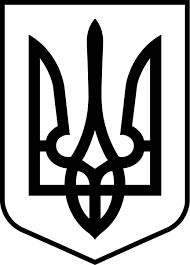 УКРАЇНАМЕНСЬКА МІСЬКА РАДАМенського району Чернігівської області(тридцять шоста сесія сьомого скликання)РІШЕННЯ26 грудня 2019 року	№672Про затвердження Програми розвитку цивільного захисту Менської об'єднаної територіальної громади на 2020-2022 роки З метою захисту населення і територій від наслідків надзвичайних ситуацій техногенного і природного характеру, проведення пошукових, аварійно-рятувальних та інших невідкладних робіт, проведення роз’яснювальної роботи серед населення, та з метою створення та матеріальної підтримки членів майбутніх добровільних команд Менської міської об’єднаної територіальної громади, питання організації їх навчання в рамках другого етапу Ініціативи «Вдосконалення системи цивільного захисту в об'єднаних громадах України», яка виконується Асоціацією добровільних пожежних команд Республіки Польща за підтримки Програми «U-LEAD з Європою» та Державною службою з надзвичайних ситуацій, відповідно до Кодексу цивільного захисту України, постанови Кабінету Міністрів України від 29 березня 2001 року № 308 «Про порядок створення і використання матеріальних резервів для запобігання, ліквідації надзвичайних ситуацій техногенного і природного характеру та їх наслідків», Закону України «Про пожежну безпеку», постанови Кабінету Міністрів України від 17 липня 2013 р. № 564 «Про затвердження Порядку функціонування добровільної пожежної охорони» та керуючись пп.22 п.1 ст.26 та ст.36 Закону України «Про місцеве самоврядування в Україні», Менська міська рада ВИРІШИЛА: Затвердити «Програму розвитку цивільного захисту Менської об'єднаної територіальної громади на 2020-2022 роки» (далі - Програма) згідно додатку до даного рішення – додається.Подати на сесію Менської міської ради дану Програму для розгляду та затвердження в новій редакції.Контроль за виконанням рішення покласти на заступника міського голови з питань діяльності виконкому Менської міської ради М. В.Гайдукевича.Міський голова	Г.А.ПримаковДодаток до рішення №672 від 26.12.2019 року 36 сесії Менської міської ради «Про затвердження Програми розвитку цивільного захисту Менської об'єднаної територіальної громади на 2020-2022роки» ПРОГРАМА РОЗВИТКУ З ПИТАНЬ ЦИВІЛЬНОГО ЗАХИСТУ МЕНСЬКОЇ ОБ’ЄДНАНОЇ ГРОМАДИ НА 2020-2022 РОКИПАСПОРТПрограма розвитку цивільного захисту Менської об’єднаної територіальної громади на 2020-2022 рокиІ. ЗАГАЛЬНІ ПОЛОЖЕННЯПрограма розвитку цивільного захисту Менської об’єднаної територіальної громади на 2020-2022 роки(далі – Програма) розроблена на виконання Кодексу цивільного захисту України від 02.10.2012 № 5403-VІ, постанов Кабінету Міністрів України від 30.09.2015 № 775 «Про затвердження  Порядку створення та використання матеріальних резервів для запобігання і ліквідації наслідків надзвичайних ситуацій», від 15.02.1999 № 192 «Про затвердження Положення про організацію оповіщення і зв’язку у надзвичайних ситуаціях», від 19.08.2002 № 1200 «Про затвердження Порядку забезпечення населення і особового складу невоєнізованих формувань засобами радіаційного та хімічного захисту» (із змінами), від 06.03.2002 № 264 «Про затвердження Порядку обліку місць масового відпочинку населення на водних об’єктах», Правил охорони життя людей на водних об’єктах України (із змінами), затверджених наказом МНС України від 03.12.2001 № 272 і зареєстрованих в Мін’юсті від 01.02.2002 за № 95/6383, Закону України «Про пожежну безпеку», постанови Кабінету Міністрів України від 17 липня 2013 р. № 564 «Про затвердження Порядку функціонування добровільної пожежної охорони» та розпорядження голови обласної державної адміністрації від 27 серпня 2015 року № 44 «Про Цільову соціальну програму цивільного захисту Чернігівської області на 2016-2020 роки».Програмою передбачено створення місцевого матеріального резерву для запобігання, ліквідації наслідків надзвичайних ситуацій техногенного та природного характеру з метою екстреного використання його у разі виникнення надзвичайних ситуацій, удосконалення системи реагування на надзвичайні ситуації, проведення роз’яснювально-пропагандистської роботи серед населення, а також організації робіт із запобігання виникненню пожеж та їх гасіння на об’єктах і території населених пунктів громади, підвищення оперативності у ліквідації наслідків можливих пожеж та інших надзвичайних ситуацій, вжиття заходів щодо створення добровільних пожежних дружин (команд) та їх матеріальної та фінансової підтримки, забезпечення охорони здоров’я і життя людей, збереження матеріальних цінностей на території населених пунктів громади.Прийняття участі в ініціативі «Вдосконалення системи цивільного захисту в об’єднаних громадах України», яка виконується Асоціацією добровільних пожежних команд Республіки Польща за підтримки Прогрими «U-LEAD з Європою , підтримує об’єднані територіальні програми у процесі розвитку управління кризовими ситуаціями на місцевому рівні та створенні планів заходів у сфері цивільного захисту з особливим акцентом на створення добровільних пожежних команд, які доповнюють професійні пожежні частини. Проект також сприяє зміцненню потенціалу об’єднаної громади  та активізацію населення.З прийняттям Програми буде здійснено:-	організація проведення навчання членів добровільних пожежних команд (далі – ДПК), засновником яких є Менська міська рада або КУ “Місцева пожежна охорона” Менської міської ради Менського району Чернігівської області (далі - МПО);-	забезпечення членів ДПК засобами індивідуального захисту (далі – ЗІЗ);-	обов’язкове особисте страхування членів добровільних пожежних команд;-	забезпечення добровільних пожежних команд та працівників КУ «Місцева пожежна охорона” спецодягом, інвентарем, приміщенням, спецтехнікою та іншими необхідними матеріалами-	придбання будівельних матеріалів, необхідних для надання термінової допомоги постраждалому населенню для ремонту будівель та споруд у зонах масштабних надзвичайних ситуацій;-	придбання пального для оперативного забезпечення підрозділів оперативно-рятувальної служби цивільного захисту, аварійно-рятувальних формувань, державних і комунальних служб, залучених до локалізації та ліквідації надзвичайних ситуацій (повені, руйнівні наслідки несприятливих гідрометеорологічних умов, руйнування житлових та виробничих будівель і споруд, пожежі та ін.);-	придбання обладнання для надання термінової допомоги населенню, першочергового життєзабезпечення постраждалого населення в зонах надзвичайних ситуацій та осіб, які залучаються для ліквідації надзвичайних ситуацій та здійснення рятувальних, аварійно-відновлювальних робіт;-	забезпечення непрацюючого населення засобами радіаційного та хімічного захисту;-	удосконалення системи реагування на надзвичайні ситуації;-	організаційні та спеціальні заходи щодо запобігання виникненню надзвичайних ситуацій;-	обстеження і очищення дна акваторій пляжів водолазами, паспортизація пляжів;-	облаштування місць, заборонених для купання, відповідними попереджувальними знаками;-	забезпечення матеріальною допомогою членів добровільних пожежних команд;-	встановлення в на об’єктах комунальної власності пожежної сигналізації та закупівля/оновлення засобів колективного та індивідуального захисту.ІІ. МЕТА ПРОГРАМИМетою прийняття Програми є захист населення і територій від наслідків надзвичайних ситуацій техногенного і природного характеру, ефективне функціонування територіальної підсистеми Єдиної державної системи цивільного захисту, проведення пошукових, аварійно-рятувальних та інших невідкладних робіт, створення та вдосконалення безпечних умов для користування водними об’єктами, проведення роз’яснювально-пропагандистської роботи серед населення. ІІІ. МЕХАНІЗМ РЕАЛІЗАЦІЇ І КОНТРОЛЮ ЗА ВИКОНАННЯМ ПРОГРАМИСектором з питань цивільного захисту апарату районної державної адміністрації визначені ймовірні надзвичайні ситуації, що можуть виникнути на території району (в т.ч. і на території населених пунктів Менської міської об’єднаної територіальної громади) та відпрацьовані відповідні Плани реагування територіальної підсистеми Єдиної державної системи цивільного захистуОрганізаційне забезпечення виконання заходів з реалізації Програми здійснює Сектор з питань цивільного захисту населення Менської міської ради.Виконання Програми покладається на заступника міського голови з питань діяльності виконкому (згідно функціональних обов’язків), сектор з питань цивільного захисту населення Менської міської ради.Сектор з питань цивільного захисту населення Менської міської радимає забезпечити своєчасне та якісне виконання заходів Програми та ефективне і цільове використання коштів.Стан виконання Програми (за підсумками року) розглядається на засіданні комісії з питань техногенно-екологічної безпеки та надзвичайних ситуацій при Менській міській раді.Практична реалізація завдань, які визначені Програмою, будуть досягатися шляхом фінансування Програми розвитку цивільного захисту Менської об’єднаної територіальної громади на 2020-2022 роки з бюджету Менської міської об’єднаної територіальної громади та інших джерел, не заборонених законодавством.Строк виконання Програми 2020-2022 роки.ІV. ФІНАНСОВЕ ЗАБЕЗПЕЧЕННЯ ПРОГРАМИДжерелами фінансування Програми є кошти бюджету Менської міської об’єднаної територіальної громади, субвенції з державного бюджету місцевим, кошти підприємств, установ і організацій всіх форм власності, добровільні пожертвування фізичних і юридичних осіб, благодійних організацій та об’єднань громадян, інші не заборонені законодавством джерела.При цьому обсяг фінансування визначається органом місцевого самоврядування під час формування бюджету з урахуванням його фінансових можливостей та може змінюватись в процесі виконання бюджету при внесенні змін до нього.V. УПРАВЛІННЯ І КОНТРОЛЬ ЗА РЕАЛІЗАЦІЄЮ ПРОГРАМИОсновними напрямками реалізації Програми є:-	створення та поповнення місцевого матеріального резерву;-	удосконалення системи реагування на надзвичайні ситуації;-	здійснення організаційних та спеціальних заходів щодо запобігання виникненню надзвичайних ситуацій;-	створення добровільних пожежних дружин (команд) та їх матеріальна та фінансова підтримка;-	завершення формування структури КУ «Місцева пожежна охорона» та її матеріальне та фінансове забезпечення;-	оновлення засобів колективного та індивідуального захисту, а також інших матеріально-технічних засобів, необхідних для забезпечення належних умов цивільного захисту в будівлях, які знаходяться в комунальній власності Менської міської об’єднаної територіальної громади;-	оновлення та/або встановлення пожежних сигналізацій;-	проведення інформаційно-роз’яснювальної роботи серед населення.Виконання цих завдань покладається на Сектор з питань цивільного захисту населення Менської міської ради, районний відділ управління ДСНС в області та керівників потенційно небезпечних об’єктів.VI. ОЧІКУВАНІ РЕЗУЛЬТАТИ ВІД РЕАЛІЗАЦІЇ ПРОГРАМИВиконання Програми дасть змогу:поповнити і використовувати місцевий матеріальний резерв для запобігання, ліквідації надзвичайних ситуацій техногенного і природного характеру та їх наслідків;створити достатню кількість добровільних пожежних дружин (команд);завершити формування структури КУ «Місцева пожежна охорона»;провести оновлення засобів індивідуального захисту, спецодягу;провести ремонти спецтехніки та приміщень;створити належні та безпечні умови в приміщеннях комунальної власності для працівників та їх відвідувачів;створити локальні системи виявлення загрози виникнення надзвичайних ситуацій на об’єктах підвищеної небезпеки, локальні системи оповіщення населення у зонах можливого ураження та персоналу таких об’єктів у разі виникнення аварій;здійснити накопичення засобів індивідуального захисту органів дихання від бойових отруйних і хімічних речовин для забезпечення непрацюючого населення.Додаток 1.1 до Програми розвитку цивільного захисту Менської об’єднаної територіальної громади на 2020-2022 рокиНапрями діяльності та заходи Програма розвитку цивільного захисту Менської об’єднаної територіальної громади на 2020-2022 рокиВсього потреба у фінансуванні за Програмою протягом 2020-2022 рр. передбачається у розмірі 8398 тис.грн.НазваПрограма розвитку цивільного захисту Менської об’єднаної територіальної громади на 2020-2022 рокиПідстава для розробленняКодексу цивільного захисту України від 02.10.2012 № 5403-VІ, постанов Кабінету Міністрів України від 30.09.2015 № 775 «Про затвердження  Порядку створення та використання матеріальних резервів для запобігання і ліквідації наслідків надзвичайних ситуацій», від 15.02.1999 № 192 «Про затвердження Положення про організацію оповіщення і зв’язку у надзвичайних ситуаціях», від 19.08.2002 № 1200 «Про затвердження Порядку забезпечення населення і особового складу невоєнізованих формувань засобами радіаційного та хімічного захисту» (із змінами), від 06.03.2002 № 264 «Про затвердження Порядку обліку місць масового відпочинку населення на водних об’єктах», Правил охорони життя людей на водних об’єктах України (із змінами), затверджених наказом МНС України від 03.12.2001 № 272 і зареєстрованих в Мін’юсті від 01.02.2002 за № 95/6383 та розпорядження голови обласної державної адміністрації від 27 серпня 2015 року № 44 «Про Цільову соціальну програму цивільного захисту Чернігівської області на 2016-2020 роки».Замовники, розробники та виконавціСектор цивільного захисту населення Менської міської ради, Менська міська радаМета ПрограмиМетою прийняття Програми є захист населення і територій від наслідків надзвичайних ситуацій техногенного і природного характеру, ефективне функціонування територіальної підсистеми Єдиної державної системи цивільного захисту, проведення пошукових, аварійно-рятувальних та інших невідкладних робіт, створення та вдосконалення безпечних умов для користування водними об’єктами, проведення роз’яснювально-пропагандистської роботи серед населення. Строк виконання2020-2022 рокиОбсяги та джерела фінансуванняВсього за Програмою - 8398 тис. гривень, в т.ч. 2020 рік - 3450 тис. грн.;2021 рік - 2116 тис. грн.;2022 рік - 2832 тис. грн..Очікувані результати виконанняВиконання Програми дасть змогу:поповнити і використовувати місцевий матеріальний резерв для запобігання, ліквідації надзвичайних ситуацій техногенного і природного характеру та їх наслідків;створити локальні системи виявлення загрози виникнення надзвичайних ситуацій на об’єктах підвищеної небезпеки, локальні системи оповіщення населення у зонах можливого ураження та персоналу таких об’єктів у разі виникнення аварій;організації робіт із запобігання виникненню пожеж та їх гасіння на об’єктах і території населених пунктів громади;підвищення оперативності у ліквідації наслідків можливих пожеж та інших надзвичайних ситуацій;вжиття заходів щодо створення добровільних пожежних дружин (команд) та їх матеріальної та фінансової підтримки;забезпечення охорони здоров'я і життя людей, збереження матеріальних цінностей на території населених пунктів громади;здійснити накопичення засобів індивідуального захисту органів дихання від бойових отруйних і хімічних речовин для забезпечення непрацюючого населення.Контроль за виконаннямЗаступник міського голови з питань діяльності виконкому№ з/пНазва напряму діяльностіПерелік заходів програмиСтрок виконання заходів, рікВиконавціДжерела фінансуванняОрієнтовна вартість на 2020 рік, тис грн.Орієнтовна вартість на 2021 рік, тис грн.Орієнтовна вартість на 2022 рік, тис грн.Очікуваний результатОрганізація проведення навчання членів добровільних пожежних команд1.1. Відрядження на навчання2020-2022Менська міська рада, Сектор з питань цивільного захисту Менської міської ради, КУ «Місцева пожежна охорона»Бюджет Менської міської ОТГ, інші кошти51015Запобігання і ліквідація наслідків надзвичайних ситуацій техногенного і природного характеру з мінімальними фінансовими і матеріальними затратамиОбов’язкове особисте страхування членів добровільних пожежних дружин 1.2. Договори страхування2020-2022Менська міська рада, Сектор з питань цивільного захисту Менської міської ради, КУ «Місцева пожежна охорона»Бюджет Менської міської ОТГ51015Запобігання і ліквідація наслідків надзвичайних ситуацій техногенного і природного характеру з мінімальними фінансовими і матеріальними затратамиСтворення та поповнення місцевого матеріального резерву3.1. Надання термінової допомоги населенню для проведення аварійно-відновлювальних робіт2020-2022Менська міська рада, Сектор з питань цивільного захисту Менської міської радиБюджет Менської міської ОТГ200300400Запобігання і ліквідація наслідків надзвичайних ситуацій техногенного і природного характеру з мінімальними фінансовими і матеріальними затратами. Покращити матеріально-технічне оснащення.Створення та поповнення місцевого матеріального резерву3.2. Оперативне забезпечення аварійно-рятувальних формувань, залучених на локалізацію та ліквідацію надзвичайних ситуацій2020-2022Менська міська рада, Сектор з питань цивільного захисту Менської міської радиБюджет Менської міської ОТГ300500700Запобігання і ліквідація наслідків надзвичайних ситуацій техногенного і природного характеру з мінімальними фінансовими і матеріальними затратами. Покращити матеріально-технічне оснащення.Створення та поповнення місцевого матеріального резерву3.3. Встановлення на об’єктах комунальної власності пожежної сигналізації2020-2022Менська міська рада, Сектор з питань цивільного захисту Менської міської радиВідділ освіти Менської міської ради Відділ культури Менської міської радиБюджет Менської міської ОТГ200300400Запобігання і ліквідація наслідків надзвичайних ситуацій техногенного і природного характеру з мінімальними фінансовими і матеріальними затратами. Покращити матеріально-технічне оснащення.Удосконалення системи реагування на надзвичайні ситуації4.1. Забезпечення промисловими засобами захисту органів дихання від небезпечних хімічних речовин непрацюючого населення, яке проживає в прогнозованій зоні хімічного забруднення2020-2022Менська міська рада, Сектор з питань цивільного захисту Менської міської радиБюджет Менської міської ОТГ505050Захист непрацюючого населення під час виникнення надзвичайних ситуацій на хімічно небезпечних об’єктахЗдійснення організаційних та спеціальних заходів щодо запобігання виникненню надзвичайних ситуацій5.1. Створення локальних систем виявлення загрози виникнення надзвичайних ситуацій на об’єктах підвищеної небезпек 2020-2022Менська міська рада, Сектор з питань цивільного захисту Менської міської ради, Районний відділ Управління ДСНС у області, керівники об’єктів підвищеної небезпекиБюджет об’єктів ПНО000Захист населення від небезпечних факторів техногенного характеруЗдійснення організаційних та спеціальних заходів щодо запобігання виникненню надзвичайних ситуацій5.2. Розроблення документів, необхідних для проведення аварійно-рятувальних та інших невідкладних робіт на ПНО2020-2022Менська міська рада, Сектор з питань цивільного захисту Менської міської ради, Районний відділ  Управління ДСНС у області, керівники потенційно небезпечних об’єктів Бюджет об’єктів ПНО000Оперативне реагування на надзвичайні ситуаціїЗдійснення організаційних та спеціальних заходів щодо запобігання виникненню надзвичайних ситуацій5.3. Обстеження місцевості та знешкодження вибухонебезпечних предметів на території громади (виконання термінових заявок)2020-2022Управління  ДСНС у області через районний відділ УДСНС у областіБюджет Менської міської ОТГ152025Захист населення від вибухо-небезпечних предметівПроведення роз’яснювально- пропагандистської  роботи серед населення6.1. Виготовлення наочних матеріалів з безпеки життєдіяльності населення2020-2022Менська міська рада, Сектор з питань цивільного захисту Менської міської радиБюджет Менської міської ОТГ567Наочне сприйняття населенням вимог безпеки життєдіяльності та порядку дій в разі виникнення надзвичайних ситуаційЗабезпечення матеріальною допомогою членів добровільних пожежних команд, які засновані Менською міською радою або КУ «Місцева пожежна охорона»7.1. Виплата одноразової матеріальної допомоги членам добровільних пожежних команд2020-2022Менська міська рада, КУ «Місцева пожежна охорона» Сектор з питань цивільного захисту Менської міської радиБюджет Менської міської ОТГ202020Запобігання і ліквідація наслідків надзвичайних ситуацій техногенного і природного характеру з мінімальними фінансовими і матеріальними затратамиПридбання спецодягу та засобів індивідуального захисту для членів ДПК, працівників МПО, підрозділи ДСНС 8.1. Придбання спецодягу, шоломи пожежного, чоботи пожежного, костюми камуфльовані повсякденні, черевики літні з високими берцями, аварійно-рятувальним обладнанням та засобами малої механізації, рукава напірні та всмоктувальні, засобами індивідуального захисту, апаратами захисту органів дихання та масками панорамними тощо2020-2022Менська міська рада, Сектор з питань цивільного захисту Менської міської ради, КУ «Місцева пожежна охорона»Бюджет Менської міської ОТГ100150200Захист членів ДПК та працівників МПО, ДСНС від небезпечних факторів Ремонт спецтехнікиПоточний ремонт пожежних автомобілів КУ «Місцева пожежна охорона», ДСНС2020-2022Менська міська рада, Сектор з питань цивільного захисту Менської міської ради, КУ «Місцева пожежна охорона»Бюджет Менської міської ОТГ50150200Приведення спецтехніки, яка знаходиться на території Менської ОТГ до робочого стануОрганізаційне забезпечення пожежної безпеки та забезпечення розвитку матеріально-технічної бази державного пожеж по- рятувального підрозділу, КУ «Місцева пожежна охорона»Придбання паливо-мастильних матеріалів для готовності пожежної та аварійно-рятувальної техніки ДСНС України у Чернігівській області до дій за призначенням у випадку попередження,  загрози та виникнення надзвичайних ситуацій.2020-2022Менська міська рада, Сектор з питань цивільного захисту Менської міської ради, Районний відділ Управління ДСНС у області, КУ «Місцева пожежна охорона»Бюджет Менської міської ОТГ200300400Запобігання і ліквідація наслідків надзвичайних ситуацій техногенного і природного характеру з мінімальними фінансовими і матеріальними затратамиПоточний ремонт приміщень, для розміщення філій місцевих пожежних команд та добровільних пожежних команд (дружин)Поточний ремонт будівель пожежних ДЕПО2020-2022Менська міська рада, Сектор з питань цивільного захисту Менської міської ради, КУ «Місцева пожежна охорона»Бюджет Менської міської ОТГ200200200Забезпечення нормальних умов для чергувань членам ДПК та працівникам МПО, шляхом проведення робіт з капітального та поточного ремонтів Капітальний ремонт приміщень, для розміщення філій місцевих пожежних команд Капітальний ремонт будівель пожежних ДЕПО2020-2022Менська міська рада, Сектор з питань цивільного захисту Менської міської ради, КУ «Місцева пожежна охорона»Бюджет Менської міської ОТГ, бюджети інших рівнів1000200200Забезпечення нормальних умов для чергувань членам ДПК та працівникам МПО, шляхом проведення робіт з капітального та поточного ремонтів Придбання спецтехнікиПрибдання ЗІЛ-131 пристосований для потреб МПО (цистерна для води не менше 4 т.) 2020-2022Менська міська рада, Сектор з питань цивільного захисту Менської міської ради, КУ «Місцева пожежна охорона»Бюджет Менської міської ОТГ, бюджети інших рівнів1100--Забезпечення нормальних умов для чергувань членам ДПК та працівникам МПО, шляхом проведення робіт з капітального та поточного ремонтів 34502116  2832